.Intro: Start on Vocal - No Tag No RestartSection 1 : RUMBA BOX R FWD, RUMBA BOX L FWD, ROCKING CHAIR, COASTER STEPSection 2 : STEP R TOGETHER,STEP R, CROSS ROCK RECOVER, SWAY SWAY SWAY, ROCK BACK L RECOVER TOUCH LSection 3 : ROCK STEP L BACK STEP FWD, STEP LOCK STEP FWD, STEP FWD TURN 1/2, STEP FWD, WALK WALK WALK,Section 4 : SIDE L RECOVER, ROCK BACK, SIDE R RECOVER, ROCK BACK, ROCK STEP BACK L RECOVER, STEP L FWD 1/4 TURN, ROCK STEP R BACK, TOUCHContact: countrydancers45@gmail.comAngeleno Ez (fr)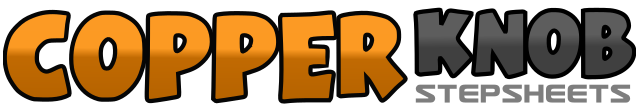 .......Count:32Wall:4Level:Débutant.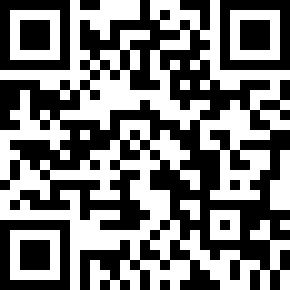 Choreographer:Antonella MAZZEO (FR) - Février 2017Antonella MAZZEO (FR) - Février 2017Antonella MAZZEO (FR) - Février 2017Antonella MAZZEO (FR) - Février 2017Antonella MAZZEO (FR) - Février 2017.Music:Angeleno - Sam OutlawAngeleno - Sam OutlawAngeleno - Sam OutlawAngeleno - Sam OutlawAngeleno - Sam Outlaw........1 & 2PD à D, rassemble PG à côté du PD, PD devant,3 & 4PG à G, rassemble PD à côté du PG, PG devant,5 & 6PD devant avec PDC, revenir appui PG, PD derrière avec PDC,7 & 8PG derrière, rassemble PD à côté du PG, PG devant,1 & 2PD à D, rassemble PG à côté du PD, PD à D,3 & 4Croise PG devant PD avec PDC, revenir PG à G, PDC sur les 2 pieds,5 & 6Sway 3x (mouvements du bassin DGD)7 & 8PG derrière avec PDC, revenir PDC PD, Tuch PG à côté du PD1 & 2PG derrière avec PDC revenir appui PD, PG devant3 & 4PD devant, Rassemble PG à D du PD, PD devant,5 & 6PG devant, 1/2 tour à D, PG devant7 & 8Marche D, Marche G, marche D,1 & 2PG à G avec PDC, revenir appui PD, PG derrière avec PDC3 & 4PD à D avec PDC, revenir appui PG, PD derrière avec PDC5 & 6P G derrière avec PDC, pas PGH devant 1/4 de tour à D7 & 8P D derrière, revenir appui G,Tuch PD à côté du PG